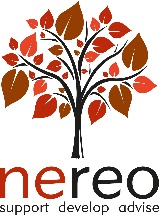 	              Meeting of the North East Strategic HR Forum (via Teams)	     Wednesday 12 August 2020 (10.30am)A G E N D AWelcome and IntroductionsWorking Practices Discovery Group (Update from David Leask)COVID-19 (Update from LGA)Exit Payments £95k capPay NegotiationsLocal Authority ChallengeAny Other Business